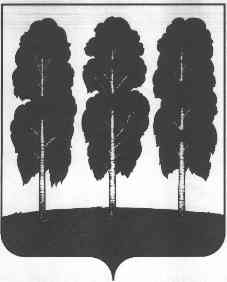 АДМИНИСТРАЦИЯ БЕРЕЗОВСКОГО РАЙОНАХАНТЫ-МАНСИЙСКОГО АВТОНОМНОГО ОКРУГА-ЮГРЫРАСПОРЯЖЕНИЕот  02.02.2022							                                  № 73-рпгт. БерезовоО внесении изменения в распоряжение администрации Березовского района от 12.04.2019 № 266-р «Об утверждении публичной декларации о результатах реализации мероприятий муниципальной программы «Создание условий для эффективного управления муниципальными финансами в Березовском районе»В соответствии с постановлением администрации Березовского района от 24.01.2022 №121 «О внесении изменений в постановление администрации Березовского района от 29.10.2018 № 935 «О муниципальной программе «Создание условий для эффективного управления муниципальными финансами в Березовском районе» и признании утратившими силу некоторых муниципальных правовых актов администрации Березовского района»:Приложение к распоряжению администрации Березовского района от 12.04.2019 № 266-р «Результаты реализации мероприятий муниципальной программы «Создание условий для эффективного управления муниципальными финансами в Березовском районе» изложить в следующей редакции согласно приложению к настоящему распоряжению. 2. Разместить настоящее распоряжение на официальном веб-сайте органов местного самоуправления Березовского района.3. Настоящее распоряжение вступает в силу после его подписания.Глава района		                             	     	   	                          П.В. АртеевПриложение к распоряжению администрации Березовского районаот 02.02.2022 № 73-рРезультаты реализации мероприятий муниципальной программы «Создание условий для эффективного управления муниципальными финансами в Березовском районе»№ п/пНаименование результата Значение  результата (ед. измерения)Срок исполненияНаименование мероприятия (подпрограммы) муниципальной программы, направленного на достижение результата)Объем финансирования мероприятия (подпрограммы) (тыс.руб.)1234561.Доля городских и сельских поселений района, имеющих сбалансированный бюджет100%2019-2030 годыМероприятие 1.1. Дотации из бюджета муниципального района на выравнивание бюджетной обеспеченности городских, сельских поселений2 367 199,81.Доля городских и сельских поселений района, имеющих сбалансированный бюджет100%2019-2030 годыМероприятие 2.1. Иные межбюджетные трансферты бюджетам городских, сельских поселений из бюджета муниципального района8 617,72.Исполнение расходных обязательств Березовского района за отчетный финансовый год в размере не менее 95% от бюджетных ассигнований, утвержденных решением о бюджете районане менее 95%2019-2030 годыМероприятие 3.1. Обеспечение деятельности Комитета по финансам514 192,93.Доля расходов бюджета района на обслуживание муниципального долга в общей сумме расходов, за исключением объема расходов, которые осуществляются за счет субвенций менее 15%2019-2030 годыМероприятие 4.3. Обслуживание муниципального долга Березовского района1 444,4